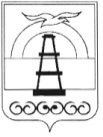 АДМИНИСТРАЦИЯ МУНИЦИПАЛЬНОГО ОБРАЗОВАНИЯ ГОРОДСКОЙ ОКРУГ «ОХИНСКИЙ»ПОСТАНОВЛЕНИЕот ______________                                                                                                  № ____г. ОхаОб утверждении порядка предоставления субсидии субъектам малого и среднего предпринимательства на возмещение части затрат по переоборудованию автомобилей на газомоторное топливо В соответствии со статьей 78 Бюджетного кодекса Российской Федерации, статьей 16 Федерального закона от 06.10.2003 № 131-ФЗ «Об общих принципах организации местного самоуправления в Российской Федерации», Федеральным законом от 24.07.2007 № 209-ФЗ «О развитии малого и среднего предпринимательства в Российской Федерации», муниципальной программой «Поддержка и развитие малого и среднего предпринимательства в муниципальном образовании городской округ «Охинский», утвержденной постановлением администрации муниципального образования городской округ «Охинский» от 28.11.2013 № 929, руководствуясь Уставом муниципального образования городской округ «Охинский»,ПОСТАНОВЛЯЮ:1. Утвердить Порядок предоставления субсидии субъектам малого и среднего предпринимательства на возмещение части затрат по переоборудованию автомобилей на газомоторное топливо (прилагается). 2. Опубликовать настоящее постановление в газете «Сахалинский нефтяник» и разместить на официальном сайте администрации муниципального образования городской округ «Охинский» www.adm-okha.ru.3.   Контроль за исполнением настоящего постановления возложить на председателя комитета по управлению муниципальным имуществом и экономике муниципального образования городской округ «Охинский» А.А. Поземского.  Порядок предоставления субсидии субъектам малого и среднего предпринимательства на возмещение части затрат по переоборудованию автомобилей на газомоторное топливо I. Общие положения о предоставлении Субсидии1.1. Настоящий Порядок разработан в целях реализации муниципальной программы «Поддержка и развитие малого и среднего предпринимательства в муниципальном образовании городской округ «Охинский», утвержденной постановлением администрации муниципального образования городской округ «Охинский» от 28.11.2013 № 929, регулирует правовой механизм предоставления субсидии субъектам малого и среднего предпринимательства на возмещение части затрат по переоборудованию автомобилей на газомоторное топливо (далее - Субсидия) за счет средств местного бюджета, а также средств, поступивших в бюджет муниципального образования из областного бюджета  и определяет: -  цели, условия и порядок предоставления Субсидии;- порядок проведения отбора юридических лиц (за исключением государственных (муниципальных) учреждений), индивидуальных предпринимателей, включая крестьянских (фермерских) хозяйств, имеющих право на получение Субсидии;- требования к отчетности;- требования об осуществлении контроля за соблюдением условий, целей и порядка предоставления Субсидии и ответственности за их нарушение.1.2. Для целей настоящего Порядка используются следующие понятия:1.2.1. «Субъекты» (Участники отбора) - юридические лица (за исключением государственных (муниципальных) учреждений), индивидуальные предприниматели, включая крестьянские (фермерские) хозяйства, зарегистрированные в органах Федеральной налоговой службы по Сахалинской области и отнесенные к субъектам малого и среднего предпринимательства в соответствии с требованиями Федерального закона от 24.07.2007 № 209-ФЗ «О развитии малого и среднего предпринимательства в Российской Федерации», осуществляющие деятельность на территории муниципального образования городской округ «Охинский», сведения о которых внесены в единый реестр субъектов малого и среднего предпринимательства;1.2.2. «Комиссия» - коллегиальный орган, созданный в комитете по управлению муниципальным имуществом и экономике муниципального образования городской округ «Охинский», уполномоченный на рассмотрение документов Субъектов о предоставлении Субсидии и на принятие решений, указанных в настоящем Порядке. 1.2.3. «Текущий финансовый год» - год оказания поддержки.Состав конкурсной комиссии по отбору субъектов малого и среднего предпринимательства на предоставление субсидий и регламент работы комиссии утвержден постановлением администрации муниципального образования городской округ «Охинский» от 09.09.2014 № 622 «Об утверждении комиссии по отбору субъектов малого и среднего предпринимательства на предоставление субсидий за счет бюджетных средств в рамках мероприятий программы «Поддержка и развитие малого и среднего предпринимательства в муниципальном образовании городской округ «Охинский».1.3. Цель предоставления Субсидии: – возмещение субъектам малого и среднего предпринимательства части затрат по установке на автотранспортные средства, находящиеся в их собственности, специализированного оборудования, позволяющего использовать природный газ в качестве моторного топлива; - увеличение количества транспортных средств использующих в качестве моторного топлива природный газ.Субсидия предоставляется в рамках реализации мероприятий национального проекта «Малое и среднее предпринимательство и поддержка индивидуальной предпринимательской инициативы», муниципальной программы «Поддержка и развитие малого и среднего предпринимательства в муниципальном образовании городской округ «Охинский», федерального проекта «Улучшение условий ведения предпринимательской деятельности, государственной программы Сахалинской области «Экономическое развитие и инновационная политика Сахалинской области, утвержденной постановлением Правительства Сахалинской области от 24.03.2017 № 133.1.4. Главным распорядителем бюджетных средств, предусмотренных на предоставление Субсидии является комитет по управлению муниципальным имуществом и экономике муниципального образования городской округ «Охинский» (далее -  Комитет).1.5. Адрес Главного распорядителя как получателя бюджетных средств, проводящего отбор: 694490, Сахалинская область, г. Оха, ул. Ленина, д. 13. Адрес электронной почты komitet-okha@sakhalin.ru.1.6. Субсидия предоставляется на безвозмездной и безвозвратной основе субъектам малого и среднего предпринимательства, одновременно отвечающим следующим условиям отбора получателей Субсидий:- в собственности Субъекта находиться автотранспортное средство, которое переоборудовано под использование в качестве моторного топлива природный газ;- Субъект состоит в едином реестре субъектов малого и среднего предпринимательства Федеральной налоговой службы Российской Федерации (https://rmsp.nalog.ru/); - Субъект соблюдает условия Федерального закона от 02.06.2000 № 82-ФЗ                                   «О минимальном размере оплаты труда» (для Субъектов, имеющих наемных                            работников);- Субъект зарегистрирован в межрайонной инспекции Федеральной налоговой службы № 4 по Сахалинской области, осуществляет свою деятельность на территории «Охинского района» и перечисляет налоговые платежи в бюджет муниципального образования городской округ «Охинский».1.7. К приоритетной группе получателей Субсидии относятся субъекты малого и среднего предпринимательства: - участники проекта «Региональный продукт «Доступная рыба». Статус участника проекта «Региональный продукт «Доступная рыба» определяется в порядке, установленном Правительством Сахалинской области;- субъекты социального предпринимательства - в рамках настоящего Порядка к субъектам социального предпринимательства относятся субъекты, соответствующие условиям, установленным частью 1 статьи 24.1 Федерального закона от 24.07.2007 N 209-ФЗ «О развитии малого и среднего предпринимательства в Российской Федерации»;- индивидуальные предприниматели, имеющие земельные участки на территории Сахалинской области, предоставленные в рамках проекта «О Дальневосточном гектаре» в соответствии с Федеральным законом от 01.05.2016 № 119-ФЗ «Об особенностях предоставления гражданам земельных участков, находящихся в государственной или муниципальной собственности и расположенных на территориях субъектов Российской Федерации, входящих в состав Дальневосточного федерального округа, и о внесении изменений в отдельные законодательные акты Российской Федерации» (далее - проект «О Дальневосточном гектаре» в соответствии с Федеральным законом от 01.05.2016 № 119-ФЗ).1.8. Субсидия предоставляется при наличии согласия получателей субсидий на осуществление главным распорядителем как получателем бюджетных средств муниципального образования городской округ «Охинский» и органами государственного (муниципального) финансового контроля проверок соблюдения ими условий, целей и порядка предоставления субсидий.II. Порядок проведения отбора субъектов для предоставления субсидии2.1. Объявление о проведении отбора размещается на официальном сайте администрации муниципального образования городской округ «Охинский» www.adm-okha.ru не менее чем за 5 календарных дней до даты начала приема заявок на участие в отборе. 2.2. Заявки на участие в отборе принимаются в течение 30 календарных дней со дня, следующего за днем размещения объявления о проведении отбора на официальном сайте администрации муниципального образования городской округ «Охинский» www.adm-okha.ru.  Участник отбора имеет право представить документы нарочно либо направить их почтовым отправлением с описью вложения по адресу: г. Оха, ул. Ленина, д.13 в комитет по управлению муниципальным имуществом и экономике муниципального образования городской округ «Охинский».2.3. Информация о результатах отбора размещается на официальном сайте администрации муниципального образования городской округ «Охинский» www.adm-okha.ru.2.4. Отбор претендентов на получение Субсидии осуществляется Комитетом, на цели, указанные в пункте 1.3. Порядка, на основании предложений (заявок), направленных Субъектами для участия в отборе, исходя из соответствия Субъекта условиям и критериям отбора, установленным пунктами 1.6. и 2.7., настоящего Порядка и очередности поступления предложений (заявок) на участие в отборе. Если в течение установленного срока поступит количество заявок на сумму меньшую, чем размер бюджетных ассигнований, то сроки приема заявок продлеваются.2.5. При поступлении заявок от участников отбора ответственный специалист Комитета регистрирует в журнале дату и время поступления заявок в течение 1 рабочего дня с даты поступления заявки и прилагаемых документов.2.6. Процедура рассмотрения поступивших заявок включает: - проверку соответствия каждого Субъекта требованиям и критериям отбора, установленным пунктом 1.6 настоящего Порядка; - предварительную проверку документов на предмет соответствия условиям настоящего Порядка в течение 15 рабочих дней с даты окончания срока приема заявок и прилагаемых документов;- проверку правильности выполненного расчета размера Субсидии. 2.7. После предварительной проверки документов, поступившие заявки от Субъектов Комитет представляет в Комиссию. Комиссия в течение 15 рабочих дней с момента получения документов проводит заседание, на котором рассматривает поступившие заявки Субъектов. Оценка заявок осуществляется в бальной системе, по критериям, представленным в таблице.ТаблицаКритерии оценки заявок на участие в отбореНа основании допущенных к отбору заявок и присвоенных баллов формируется список получателей и размер Субсидии, а также формируется резервный список получателей Субсидии, прошедших отбор, в отношении которых не принято решение о предоставлении Субсидии в связи с недостаточностью средств. (далее - Резервный список). Очередность расположения Субъектов в Резервном списке определяется исходя из суммы набранных баллов. При наличии Субъектов с равным количеством баллов очередность устанавливается исходя из даты подачи заявки.Если после распределения средств Субсидии между Субъектами, включенными в Резервный список, останется неосвоенный остаток бюджетных средств, Комитет объявляет дополнительный отбор. Дополнительный отбор осуществляется в соответствии с настоящим Порядком.2.8. Требования, которым должен соответствовать участник отбора на первое число месяца, предшествующего месяцу, в котором планируется заключение Договора:- отсутствие неисполненной обязанности по уплате налогов, сборов, страховых взносов, пеней, штрафов, процентов, подлежащих уплате в соответствии с законодательством Российской Федерации о налогах и сборах;- отсутствие просроченной задолженности по возврату в бюджет муниципального образования городской округ «Охинский», бюджетных инвестиций, предоставленных в том числе в соответствии с иными правовыми актами, и иная просроченная задолженность перед бюджетом муниципального образования городской округ «Охинский», из которого планируется предоставление Субсидии в соответствии с Порядком;- получатели Субсидии - юридические лица не должны находится в процессе реорганизации, ликвидации, в отношении их не введена процедура банкротства, деятельность получателя субсидии не приостановлена в порядке, предусмотренном законодательством Российской Федерации, а индивидуальные предприниматели не должны прекратить деятельность в качестве индивидуального предпринимателя;- в реестре дисквалифицированных лиц отсутствуют сведения о дисквалифицированных руководителе или главном бухгалтере, являющегося юридическим лицом и об индивидуальном предпринимателе - производителе товаров, работ, услуг, являющихся участниками отбора; - получатели Субсидии не должны являться иностранными юридическими лицами, а также российскими юридическими лицами, в уставном (складочном) капитале которых доля участия иностранных юридических лиц, местом регистрации которых является государство или территория, включенные в утверждаемый Министерством финансов Российской Федерации перечень государств и территорий, предоставляющих льготный налоговый режим налогообложения и (или) не предусматривающих раскрытия и предоставления информации при проведении финансовых операций (офшорные зоны) в отношении таких юридических лиц, в совокупности превышает 50%;- получатели Субсидии не должны получать средства из соответствующего бюджета бюджетной системы Российской Федерации на цели, указанные в п. 1.3, настоящего Порядка, в соответствии с иными нормативными правовыми актами;- автотранспортное средство должно находиться в собственности Субъекта;- ранее в отношении Субъекта малого и среднего предпринимательства не было принято решение об оказании аналогичной поддержки (поддержки, условия                         оказания которой совпадают, включая форму, вид поддержки и цели ее оказания) и сроки ее оказания не истекли;- не осуществляющие деятельность по производству и (или) реализации                      подакцизных товаров, а также добычу и (или) реализацию полезных ископаемых, за исключением общераспространенных полезных ископаемых;- не являющиеся кредитной организацией, страховой организацией (за исключением потребительского кооператива), инвестиционным фондом, негосударственным пенсионным фондом, профессиональным участником рынка ценных бумаг, ломбардом;- не являющиеся участником соглашения о разделе продукции;- не осуществляющие предпринимательскую деятельность в сфере игорного бизнеса;- не являющиеся в порядке, установленном законодательством Российской Федерации о валютном регулировании и валютном контроле, нерезидентами Российской Федерации, за исключением случаев, предусмотренных международными договорами Российской Федерации.Перечень документов, предоставляемых Участниками отбора для подтверждения их соответствия указанным требованиям установлен пунктом 3.5 настоящего Порядка. 2.9. Участник отбора может предоставить только одну заявку в текущем финансовом году на получение Субсидии на возмещение части затрат по переоборудованию автомобилей на газомоторное топливо.2.10. Заявка Участника отбора может быть отклонена на стадии рассмотрения и оценки предложений (заявок) по причинам, указанным в пункте 3.9 настоящего Порядка. В случае наличия оснований для отклонения предложения (заявки), Комитет сообщает о причинах отклонения заявки Субъекту в течение 5 дней с момента принятия такого решения.2.11. Субъект вправе отозвать заявку на предоставление Субсидии на любом этапе до момента заключения договора о предоставлении Субсидии. Возврат заявки осуществляется Комитетом на основании заявления Субъекта в письменной форме или в форме электронного документа в адрес Комитета.  Заявление об отзыве заявки регистрируется Комитетом в день поступления. В течение двух рабочих дней с момента поступления заявления Комитет возвращает Субъекту документы нарочно.2.12. В случае невозможности предоставления Субсидии в текущем финансовом году в связи с недостаточностью лимитов бюджетных обязательств, Субсидия предоставляется Субъекту в следующем финансовом году без повторного прохождения отбора.III. Условия и порядок предоставления субсидии3.1. Предоставление Субсидии Субъектам осуществляется на заявительной, безвозмездной и безвозвратной основе по результатам проведенного отбора в пределах лимитов бюджетных обязательств, предусмотренных в бюджете муниципального образования городской округ «Охинский» на реализацию программы «Поддержка и развитие малого и среднего предпринимательства в муниципальном образовании городской округ «Охинский».3.2. Субсидия предоставляется на возмещение части затрат по установке на автотранспортные средства специализированного оборудования, позволяющего использовать природный газ в качестве моторного топлива, без учета НДС.Автотранспортное средство должно находиться в собственности заявителя.Субсидия предоставляется при наличии:- свидетельства о регистрации транспортного средства;- договора оказанных услуг по установке специального оборудования;- документов, подтверждающих оказание и оплату услуг.3.3. Субсидия предоставляется в отношении документально подтвержденных затрат, произведенных Субъектом в текущем финансовом году и в году, предшествующему дате подачи заявки.3.4. Размер предоставляемой субсидии составляет 70 процентов от стоимости установки специализированного оборудования (без учета налога на добавленную стоимость), но не более 150 тыс. рублей на одно автотранспортное средство и не более 1500 тыс. рублей одному Субъекту в течение текущего финансового года.Расчет размера Субсидии осуществляется по формулам: (1) (2)где:- S - размер предоставляемой субсидии;- Ri - размер субсидии на i-ое автотранспортное средство, рассчитываемый по формуле 2;- Рi - стоимость установки специализированного оборудования (без учета налога на добавленную стоимость) на i-ое автотранспортное средство.- k - количество автотранспортных средств, по которым заявлены к возмещению затраты на установку специализированного оборудования.3.5. Субъекты, изъявившие желание участвовать в отборе на получение Субсидии, представляют в Комитет следующие документы:3.5.1. Заявку (по форме № 1 к настоящему Порядку).3.5.2. Выписку из Единого государственного реестра юридических лиц или индивидуальных предпринимателей, выданную не ранее чем за 30 дней до дня подачи документов на Субсидию.3.5.3. Документ с отметкой налогового органа, содержащий сведения о наличии (отсутствии) задолженности по уплате налогов, сборов, страховых взносов, пеней, штрафов, процентов, подлежащих уплате в соответствии с законодательством Российской Федерации о налогах и сборах на дату поступления Заявки о предоставлении Субсидии.3.5.4. Расчет размера Субсидии (по форме № 2 к настоящему Порядку).3.5.5. Заверенные Субъектом копии договоров оказанных услуг с предъявлением их оригиналов либо нотариально заверенные копии.3.5.6. Для получения Субсидии на возмещение затрат Субъект заверяет и представляет копии следующих документов с предъявлением их оригиналов либо нотариально заверенные копии:- свидетельства о регистрации транспортного средства;- платежных документов, подтверждающих оказание и оплату услуг: счета, счета-фактуры, в случае безналичного расчета - платежные поручения со штампом кредитной организации, в случае наличного расчета - кассовые (или товарные) чеки и (или) квитанции к приходным кассовым ордерам, копии документов, подтверждающих получение товаров (работ, услуг): товарные (или товарно-транспортные) накладные, акты передачи-приемки выполненных работ (оказанных услуг);- срок выпуска (изготовления) установленного оборудования не должен превышать 3-х лет на дату подачи документов в Комитет. В случае невозможности установления даты (числа) выпуска (изготовления) оборудования датой (числом) выпуска (изготовления) оборудования считается последнее число месяца, в котором выпущено (изготовлено) оборудование. В случае невозможности установления месяца выпуска (изготовления) оборудования месяцем выпуска (изготовления) оборудования считается последний месяц года, в котором выпущено (изготовлено) оборудование. 3.5.7. Справку субъекта о размере минимальной заработной платы, выплачиваемой работникам, и об отсутствии просроченной задолженности перед работниками по заработной плате, заверенную подписью руководителя Субъекта (по состоянию на первое число месяца, в котором подана заявка на Субсидию).         Копии документов должны быть заверены подписью Субъекта с расшифровкой должности, фамилией и инициалами, а также скреплены печатью (при наличии).         Субъект несет полную ответственность за полноту и достоверность предоставляемой информации.Документы должны быть читаемы, без исправлений, помарок, подписаны Участником отбора (уполномоченным им лицом) и пронумерованы.3.6. Документы, перечисленные в подпунктах 3.5.1, 3.5.4, 3.5.5 – 3.5.7 настоящего Порядка, представляются Субъектом в Комитет в обязательном порядке в сроки, указанные в пункте 2.2.3.7. Документы, перечисленные в подпунктах 3.5.2, 3.5.3 настоящего Порядка, Субъект вправе представить в Комитет по собственной инициативе.В случае непредставления Субъектом документов, указанных в абзаце 1 настоящего пункта, Комитет в течение 2 рабочих дней с момента поступления от Субъекта заявки на получение Субсидии, направляет в уполномоченные федеральные органы исполнительной власти в рамках межведомственного информационного взаимодействия запрос о представлении документов и (или) информации, указанных в абзаце 1 настоящего пункта.Межведомственный запрос о представлении документов и (или) информации, необходимых для получения Субсидии, а также представление документов и (или) информации на межведомственный запрос осуществляется в соответствии с требованиями Федерального закона от 27.07.2010 № 210-ФЗ «Об организации предоставления государственных и муниципальных услуг» (далее - Закон).В случае непредставления документов и (или) информации на межведомственный запрос в срок, установленный Законом, срок проверки заявок, указанный в пункте 3.8. настоящего Порядка, продлевается до получения документов и (или) информации, направленных по межведомственному запросу. При этом срок проверки заявок не может составлять более 30 календарных дней.3.8. В течение 15 рабочих дней с момента окончания приема документов, указанных в пункте 3.5. настоящего Порядка, Комитет проводит проверку заявок на предмет соответствия условиям настоящего Порядка и по окончании проверки представляет их в Комиссию.Комиссия в течение 10 рабочих дней с момента получения документов проводит заседание, на котором рассматривает поступившие заявки Субъектов и принимает решение о предоставлении или об отказе в выдачи Субсидии. Решение о предоставлении Субъекту Субсидии принимается с учетом результатов оценки его заявки на участие в отборе. В первую очередь решение принимается в отношении Субъекта, заявка которого набрала наибольшее количество баллов.3.9. Основаниями для отказа в предоставлении Субсидии Субъекту является:-  несоответствие представленных получателем Субсидии документов требованиям, определенным пункта 3.5. настоящего Порядка, или непредставление (представление не в полном объеме) указанных документов;- установление факта недостоверности представленной получателем Субсидии информации;- Субсидия не предусмотрена в бюджете муниципального образования городской округ «Охинский» на соответствующий финансовый год.- если ранее в отношении Субъекта было принято решение об оказании аналогичной поддержки (поддержки, условия оказания которой совпадают, включая форму, вид поддержки и цели ее оказания) и сроки ее оказания не истекли;-  если сделка совершена между лицами, признаваемыми в соответствии с частью 2 статьи 105.1 Налогового кодекса Российской Федерации взаимозависимыми;- если оплата была произведена за наличный расчет, превышающий размер, установленный ст. 6 указания Центрального Банка Российской Федерации от 07.10.2013 №3073-У «Об осуществлении наличных расчетов».В случае наличия оснований для отказа в предоставлении Субсидии, Комитет сообщает о причинах возврата Субъекту в течение 5 дней с момента принятия такого решения.3.10. В целях устранения возможности выдачи Субсидии - аналогичной финансовой поддержки Субъекту, Комитет запрашивает в министерстве сельского хозяйства, торговли и продовольствия Сахалинской области, министерстве экономического развития Сахалинской области и других органах исполнительной власти Сахалинской области, оказывающих поддержку субъектам предпринимательства Сахалинской области, информацию о Субсидии, выплаченной Субъектам ранее.3.11. По результатам заседания Комиссии оформляется протокол, на основании которого Комитет готовит проект постановления о предоставлении Субсидии Субъектам, прошедшим отбор в течение 15 рабочих дней с даты протокола заседания Комиссии.Протокол подписывается председателем и всеми членами Комиссии.3.12. Комитет в течение 5 рабочих дней со дня вынесения решения уведомляет Субъектов соответствующим извещением о выдаче или об отказе в выдачи Субсидии.3.13. Комитет в течение 10 рабочих дней со дня принятия решения готовит договор о предоставлении Субсидии (Далее – Договор) и направляет его в двух экземплярах Субъекту.Договор должен соответствовать типовой форме, утвержденной финансовым управлением муниципального образования городской округ «Охинский» от 02.05.2017        № 63.  В Договоре в обязательном порядке указываются:- цели, условия и порядок предоставления Субсидии;- размер предоставляемой Субсидии;  - порядок перечисления Субсидии;- права и обязанности Сторон;- ответственность Сторон за нарушение условий Договора;- показатели результативности;- анкету получателя Субсидии, согласно приложению № 3 к настоящему Порядку.В случае уменьшения Комитету ранее доведенных лимитов бюджетных обязательств, приводящего к невозможности предоставления Субсидии в размере, определенном в Договоре, в Договор включаются согласование новых условий Договора или о расторжении Договора при недостижении согласия по новым условиям.Субъектам, которые включены в Резервный список, Договор направляется в течение 5 рабочих дней с момента доведения до Комитета дополнительных бюджетных ассигнований.3.14. Субъект при получении Договора в течение 5 рабочих дней с момента получения Договора подписывает оба экземпляра, скрепляет печатью (при наличии) и возвращает в Комитет 1 экземпляр Договора.Субъект имеет право отказаться от подписания Договора, в этом случае Субъект в течение 5 рабочих дней с момента получения Договора возвращает оба экземпляра Договора в Комитет.Комитет в течение 3 рабочих дней аннулирует решение о предоставлении Субсидии Субъекту в следующих случаях:- нарушение Субъектом срока подписания Договора;- отказ от подписания Договора. В день принятия решения об аннулировании Субъекту направляется письменное уведомление, а право на получение Субсидии предоставляется Субъекту из Резервного списка в соответствии с распределением заявок по итогам оценки исходя из суммы баллов критериев конкурсного отбора.Изменение или расторжение заключенного Договора осуществляется по соглашению сторон и оформляется в виде дополнительного соглашения, являющегося неотъемлемой частью Договора и вступающего в действие после его подписания. Расторжение Договора по инициативе Комитета возможно в случае:- ликвидации, банкротства или прекращения деятельности Субъекта;- нарушения Субъектом целей, условий и порядка предоставления субсидии, установленных Договором и настоящим Порядком.3.15. После подписания Договора Комитет предоставляет в Финансовое управление муниципального образования городской округ «Охинский» (далее – Финансовое управление) для принятия решения на открытие финансирования следующие документы:- Договор на предоставление Субсидии;- бюджетную заявку;- постановление о предоставлении Субсидии.3.16. Представленный Комитетом пакет документов Финансовое управление рассматривает в течение 5 рабочих дней. В случае наличия замечаний, препятствующих перечислению Субсидии, Финансовое управление оформляет мотивированное решение об отказе в предоставлении Субсидии, с указанием причин отказа возвращает представленный пакет документов в адрес Комитета для устранения допущенных нарушений и несоответствий. Комитет исправляет допущенные нарушения и повторно направляет документы в Финансовое управление.3.17. Финансовое управление муниципального образования городской округ «Охинский» в течение трех рабочих дней производит зачисление средств на лицевой счет Комитета.3.18. Комитет осуществляет перечисление денежных средств на расчетный счет, открытый получателем Субсидии в учреждениях Центрального банка Российской Федерации или кредитных организациях в течение 5 рабочих дней с момента зачисления средств на лицевой счет Комитета.3.19. Результатом предоставления Субсидии является количество транспортных средств, переоборудованных под газомоторное топливо (не менее одного).Субъект, получивший Субсидию, обязан обеспечить достижение значения показателей результативности, установленного в Договоре. Недостижение получателями Субсидии показателей результативности является нарушением условий предоставления Субсидии и служит основанием для возврата перечисленной Субсидии в бюджет муниципального образования городской округ «Охинский». IV. Требования к отчетности4.1. Получатель Субсидии ежегодно в течение двух лет, следующих за годом получения Субсидии, в срок до 1 февраля года, следующего за годом, в котором была предоставлена Субсидия, представляет в Комитет пояснительную записку и «Анкету получателя поддержки» согласно приложению № 3 к Порядку.Комитет вправе устанавливать в Договоре сроки и формы предоставления получателем Субсидии дополнительной отчетности.V. Требования об осуществлении контроля за соблюдением условий, целей и порядка предоставления субсидий и ответственности за их нарушение5.1. Проверку соблюдения условий, целей и порядка предоставления субсидий их получателями осуществляет главный распорядитель бюджетных средств, контрольно-ревизионная группа администрации муниципального образования городской округ «Охинский», контрольно-счетная палата Собрания муниципального образования городской округ «Охинский».5.2. Субъект-получатель Субсидии несет ответственность за нарушение условий, целей и порядка предоставления Субсидий.5.3.  Субсидии подлежат возврату в случае:5.3.1. нарушения получателем Субсидии условий, установленных при их предоставлении, выявленного по фактам проверок, проведенных главным распорядителем бюджетных средств и уполномоченным органом государственного (муниципального) финансового контроля;5.3.2. недостижения показателей, указанных в пункте 3.19. настоящего Порядка.5.4. Главный распорядитель бюджетных средств в течении 5 рабочих дней, со дня установления факта нарушения, направляет получателю Субсидии письменное требование о необходимости возврата суммы Субсидии с указанием реквизитов для перечисления денежных средств. Получатель Субсидии в течении 15 календарных дней с момента получения письменного уведомления о необходимости возврата суммы Субсидии, обязан произвести возврат суммы Субсидии.5.5. При отказе получателя Субсидии произвести возврат суммы Субсидии в добровольном порядке, сумма Субсидии взыскивается в судебном порядке в соответствии с действующим законодательством Российской Федерации.В дальнейшем такой Субъект лишается права на получение Субсидии в течение трех лет в соответствии с настоящим Порядком.Приложение № 1к Порядку предоставления субсидии субъектам малого и среднего предпринимательства на возмещение части затрат по переоборудованию автомобилей на газомоторное топливо от _________№ ____ЗАЯВКАна участие в отбореот ___________________________________________________________________________(полное наименование Субъекта)Прошу предоставить в 20__ году финансовую поддержку в форме субсидирования части затрат по переоборудованию автомобилей на газомоторное топливо, в размере _____________________________________________________________________________ (сумма в цифрах и прописью)Общие сведения о Субъекте:1. ИНН ____________________________ ОГРН (ОГРНИП) ___________________________2. Р/счет ______________________________________________________________________Наименование банка _________________________________________________________БИК __________________________ Кор/счет ____________________________________Коды и наименование видов экономической деятельности в соответствии с ОКВЭД: _____________________________________________________________________________(указываются основной вид экономической деятельности, а также виды экономической деятельности, в соответствии с которым Субъект фактически осуществляет деятельность)Юридический адрес _________________________________________________________Фактический адрес (заполняется в случае отличия от юридического адреса)_____________________________________________________________________________Телефон ________________________ факс ______________________________________E-mail _____________________________________________________________________Настоящим письмом подтверждаем, что в отношении __________________________________________________________________________________________________________(наименование Субъекта)не проводится   процедура   ликвидации, банкротства, деятельность   не приостановлена.Количество сотрудников, работающих на предприятии (на момент   подачи заявки), составляет __________ человек.Размер среднемесячной заработной платы, выплачиваемой работникам в предшествующем отчетном периоде, составил __________ рублей.Наличие земельного участка, предоставленного в рамках проекта «О Дальневосточ-ном гектаре» «__________» (имею/ не имею);Являюсь участником проекта «Региональный продукт «Доступная рыба» «______» (да/нет);Отношусь к Субъектам социального предпринимательства, в соответствии с п 1.7 настоящего Порядка «_____» (да/нет);Являюсь членом Торгово-промышленной палаты Сахалинской области «_____» (да/нет)».Контактное лицо, отвечающее за подготовку документов (ФИО, телефон)_____________________________________________________________________________Руководитель ___________________________________________________________Подтверждаю, что по состоянию на «_____» ______________ ______года:_____________________________________________________________________________         (наименование субъекта малого и среднего предпринимательства)- является в соответствии с Федеральным законом от 24.07.2007 № 209-ФЗ субъектом малого (среднего) предпринимательства либо организацией инфраструктуры поддержки малого и среднего предпринимательства муниципального образования городской округ «Охинский» (нужное подчеркнуть);- не является кредитной организацией, страховой организацией, инвестиционным фондом, негосударственным пенсионным фондом, профессиональным участником рынка ценных бумаг, ломбардом;- не является получателем аналогичной финансовой поддержки, сроки которой не истекли;- не является участником соглашений о разделе продукции;- не является в порядке, установленном законодательством Российской Федерации о валютном регулировании и валютном контроле, нерезидентом Российской Федерации, за исключением случаев, предусмотренных международными договорами Российской Федерации;- не осуществляет предпринимательскую деятельность в сфере игорного бизнеса;- не осуществляет производство и реализацию подакцизных товаров, а также добычу и реализацию полезных ископаемых, за исключением общераспространенных полезных ископаемых;- юридическое лицо не находится в процессе реорганизации, ликвидации, в отношении него не введена процедура банкротства, деятельность не приостановлена в порядке, предусмотренном законодательством Российской Федерации, а индивидуальный предприниматель не прекратил деятельность в качестве индивидуального предпринимателя;- не имеет задолженности по исполнению налогоплательщиком (плательщиком сбора, налоговым агентом) обязанности по уплате налогов, сборов, пеней, штрафов, процентов;- размер заработной платы, выплачиваемой работникам, соответствует условиям Федерального закона от 19.06.2000 № 82-ФЗ «О минимальном размере оплаты труда»;- сделка по переоборудованию автомобилей на газомоторное топливо совершена в соответствии с указанием Центрального Банка Российской Федерации от 07.10.2013 № 3073-У «Об осуществлении наличных расчетов (в случае совершения сделки за наличный расчет).С Порядком предоставления субсидии субъектам малого и среднего предпринимательства на возмещение части затрат по переоборудованию автомобилей на газомоторное топливо, ознакомлен(а) и обязуюсь выполнять требования о предоставлении в Комитет достоверных сведений в сроки и по форме, предусмотренные Порядком.Сообщаю, что при совершении сделок по переоборудованию автомобилей на газомоторное топливо, в соответствии с частью 2 статьи 105.1 Налогового кодекса Российской Федерации не являюсь взаимозависимым лицом по отношении к другой стороне сделки, в случае если затраты на указанные цели представлены к субсидированию в рамках настоящей заявки.Настоящим подтверждаю достоверность представленных в документах сведений и обязуюсь нести предусмотренную законодательством Российской Федерации ответственность за неправомерное получение бюджетных средств.Принимаю обязательства по достижению показателя результативности, указанные в пункте 3.19. Порядка.О необходимости предоставления Анкеты получателя поддержки в соответствии с требованиями к отчетности раздела III Порядка проинформированы.Даю согласие комитету по управлению муниципальным имуществом и экономике муниципального образования городской округ «Охинский», принявшему настоящую Заявку,  на публикацию (размещение) в сети Интернет информации об участнике отбора, о предложениях (заявке, иной информации) связанной с отбором, на обработку, распространение и  использование  моих  персональных  данных,  а также  иных  данных,  которые  необходимы  для   предоставления   настоящей Субсидии, в том числе на получение из соответствующих  органов  документов, указанных  в  подпунктах  3.5.2,  3.5.3  Порядка.В целях информирования даю согласие Комитету на включение сведений об организации в реестр субъектов малого и среднего предпринимательства – получателей поддержки.Прилагаемые документы на _______ листах.Подпись руководителя _____________________/________________________________                             	  					 (расшифровка подписи)     М.П.	«___» __________ 20___ года Приложение № 2к Порядку предоставления субсидии субъектам малого и среднего предпринимательства на возмещение части затрат по переоборудованию автомобилей на газомоторное топливо от _____ 20__ года № ___РАСЧЕТ размера субсидии  (полное наименование субъекта)Руководитель субъекта (индивидуальный предприниматель) ___________________ / ____________________/						(подпись)		(фамилия, инициалы)Дата «____» _____________ 20___ г.М. П.Приложение № 3к Порядку предоставления субсидии субъектам малого и среднего предпринимательства на возмещение части затрат по переоборудованию автомобилей на газомоторное топливо от _____ 20__ года № ___АНКЕТА ПОЛУЧАТЕЛЯ ПОДДЕРЖКИ________________________________                   _____________________________________          _____________________________________              (должность)                                                                                             (подпись)                                                                         (расшифровка подписи)И. о. главы муниципального образования городской округ «Охинский»Н.А. РычковаПриложение к постановлению администрации муниципального образования городской округ «Охинский»от ____________ №  ____Наименование критерияИндикатор оценки критерияОценка в баллахЗаявитель относится к приоритетной группе получателей субсидииДа10Заявитель относится к приоритетной группе получателей субсидииНет0Среднесписочная численность работающих за два последних отчетных года либо за периодСнижение численности работающих0Среднесписочная численность работающих за два последних отчетных года либо за периодСохранение численности работающих1Среднесписочная численность работающих за два последних отчетных года либо за периодРост численности работающих2 балла за каждого человекаРазмер средней начисленной заработной платы в расчете на одного работника за два последних отчетных года либо за периодРост менее 2%0Размер средней начисленной заработной платы в расчете на одного работника за два последних отчетных года либо за периодРост от 2% до 5%2Размер средней начисленной заработной платы в расчете на одного работника за два последних отчетных года либо за периодРост более чем на 5%4Обеспечение занятости граждан с ограниченными физическими возможностямиДа1 балл за каждого человекаОбеспечение занятости граждан с ограниченными физическими возможностямиНет0Заявитель является членом Союза «Сахалинская торгово-промышленная палата»Да3Заявитель является членом Союза «Сахалинская торгово-промышленная палата»Нет0В комитет по управлению муниципальным имуществом и экономике муниципального образования городской округ «Охинский»№ ппТранспортное средство, на которое установлено специализированное оборудованиеТранспортное средство, на которое установлено специализированное оборудованиеСтоимость установки специализированного оборудования (без НДС), рублейРазмер субсидии на транспортное средство№ ппмарка, модельидентификационный номерСтоимость установки специализированного оборудования (без НДС), рублейРазмер субсидии на транспортное средство12345=4*0,7, но не более 150 тыс. рублей на 1 транспортное средство1.2.…Размер субсидии (сумма по всем транспортным средствам, но не более 1,5 млн. рублей)Размер субсидии (сумма по всем транспортным средствам, но не более 1,5 млн. рублей)Размер субсидии (сумма по всем транспортным средствам, но не более 1,5 млн. рублей)Размер субсидии (сумма по всем транспортным средствам, но не более 1,5 млн. рублей)I. Общая информация о субъекте малого и среднего предпринимательства - получателе поддержкиI. Общая информация о субъекте малого и среднего предпринимательства - получателе поддержкиI. Общая информация о субъекте малого и среднего предпринимательства - получателе поддержкиI. Общая информация о субъекте малого и среднего предпринимательства - получателе поддержкиI. Общая информация о субъекте малого и среднего предпринимательства - получателе поддержкиI. Общая информация о субъекте малого и среднего предпринимательства - получателе поддержкиI. Общая информация о субъекте малого и среднего предпринимательства - получателе поддержкиI. Общая информация о субъекте малого и среднего предпринимательства - получателе поддержкиI. Общая информация о субъекте малого и среднего предпринимательства - получателе поддержкиI. Общая информация о субъекте малого и среднего предпринимательства - получателе поддержкиI. Общая информация о субъекте малого и среднего предпринимательства - получателе поддержкиI. Общая информация о субъекте малого и среднего предпринимательства - получателе поддержкиI. Общая информация о субъекте малого и среднего предпринимательства - получателе поддержкиI. Общая информация о субъекте малого и среднего предпринимательства - получателе поддержкиI. Общая информация о субъекте малого и среднего предпринимательства - получателе поддержкиI. Общая информация о субъекте малого и среднего предпринимательства - получателе поддержки(полное наименование субъекта малого предпринимательства)(полное наименование субъекта малого предпринимательства)(полное наименование субъекта малого предпринимательства)(полное наименование субъекта малого предпринимательства)(дата оказания поддержки)(дата оказания поддержки)(дата оказания поддержки)(дата оказания поддержки)(дата оказания поддержки)(ИНН получателя поддержки)(ИНН получателя поддержки)(ИНН получателя поддержки)(ИНН получателя поддержки)(отчетный год)(отчетный год)(отчетный год)(отчетный год)(отчетный год)(система налогообложения получателя поддержки)(система налогообложения получателя поддержки)(система налогообложения получателя поддержки)(система налогообложения получателя поддержки)(сумма оказанной поддержки, тыс. руб.)(сумма оказанной поддержки, тыс. руб.)(сумма оказанной поддержки, тыс. руб.)(сумма оказанной поддержки, тыс. руб.)(сумма оказанной поддержки, тыс. руб.)(субъект Российской Федерации, в котором оказана поддержка)(субъект Российской Федерации, в котором оказана поддержка)(субъект Российской Федерации, в котором оказана поддержка)(субъект Российской Федерации, в котором оказана поддержка)(основной вид деятельности по ОКВЭД)(основной вид деятельности по ОКВЭД)(основной вид деятельности по ОКВЭД)(основной вид деятельности по ОКВЭД)(основной вид деятельности по ОКВЭД)II. Основные финансово-экономические показатели субъекта малого и среднего предпринимательства - получателя поддержкиII. Основные финансово-экономические показатели субъекта малого и среднего предпринимательства - получателя поддержкиII. Основные финансово-экономические показатели субъекта малого и среднего предпринимательства - получателя поддержкиII. Основные финансово-экономические показатели субъекта малого и среднего предпринимательства - получателя поддержкиII. Основные финансово-экономические показатели субъекта малого и среднего предпринимательства - получателя поддержкиII. Основные финансово-экономические показатели субъекта малого и среднего предпринимательства - получателя поддержкиII. Основные финансово-экономические показатели субъекта малого и среднего предпринимательства - получателя поддержкиII. Основные финансово-экономические показатели субъекта малого и среднего предпринимательства - получателя поддержкиII. Основные финансово-экономические показатели субъекта малого и среднего предпринимательства - получателя поддержкиII. Основные финансово-экономические показатели субъекта малого и среднего предпринимательства - получателя поддержкиII. Основные финансово-экономические показатели субъекта малого и среднего предпринимательства - получателя поддержкиII. Основные финансово-экономические показатели субъекта малого и среднего предпринимательства - получателя поддержкиII. Основные финансово-экономические показатели субъекта малого и среднего предпринимательства - получателя поддержкиII. Основные финансово-экономические показатели субъекта малого и среднего предпринимательства - получателя поддержкиII. Основные финансово-экономические показатели субъекта малого и среднего предпринимательства - получателя поддержкиII. Основные финансово-экономические показатели субъекта малого и среднего предпринимательства - получателя поддержки№
пп.Наименование показателяЕдиница измеренияна 01 января _____ года
(год, предшествующий оказанию поддержки)на 01 января _____ года
(год, предшествующий оказанию поддержки)на 01 января _____ года
(год оказания 
поддержки)на 01 января _____ года
(год оказания 
поддержки)на 01 января _____ года
(год оказания 
поддержки)на 01 января _____ года
(год оказания 
поддержки)на 01 января _____ года
(первый год после 
оказания поддержки)на 01 января _____ года
(первый год после 
оказания поддержки)на 01 января _____ года
(первый год после 
оказания поддержки)на 01 января _____ года
(второй год после 
оказания поддержки)на 01 января _____ года
(второй год после 
оказания поддержки)на 01 января _____ года
(второй год после 
оказания поддержки)на 01 января _____ года
(второй год после 
оказания поддержки)№
пп.Наименование показателяЕдиница измеренияна 01 января _____ года
(год, предшествующий оказанию поддержки)на 01 января _____ года
(год, предшествующий оказанию поддержки)на 01 января _____ года
(год оказания 
поддержки)на 01 января _____ года
(год оказания 
поддержки)на 01 января _____ года
(год оказания 
поддержки)на 01 января _____ года
(год оказания 
поддержки)на 01 января _____ года
(первый год после 
оказания поддержки)на 01 января _____ года
(первый год после 
оказания поддержки)на 01 января _____ года
(первый год после 
оказания поддержки)на 01 января _____ года
(второй год после 
оказания поддержки)на 01 января _____ года
(второй год после 
оказания поддержки)на 01 января _____ года
(второй год после 
оказания поддержки)на 01 января _____ года
(второй год после 
оказания поддержки)1.Выручка от реализации товаров (работ, услуг) без учета НДСрублей.2.Объем полученной субсидии, рублей3.Среднесписочная численность работников (без внешних совместителей)ед.4.Среднемесячная начисленная заработная плата работниковрублей.5.Объем налогов, сборов, страховых взносов, уплаченных в бюджетную систему Российской Федерации (без учета налога на добавленную стоимость и акцизов)рублей6.Объем налоговых отчислений на 1 руб. бюджетной поддержки, рублей. (гр.5/ гр.2)рублей7.Инвестиции в основной капитал, всего: (7.1+7.2+7.3+7.4+7.5)рублей7.1в том числе: затраты на строительство зданий, сооруженийрублей7.2транспортные средстварублей7.3прочие машины и оборудование, включая хозяйственный инвентарь и другие объекты (мебель)рублей7.4приобретение программного обеспечения, баз данныхрублей7.5прочее инвестиции …рублей8Привлеченные заемные (кредитные) средстварублей8.1из них: привлечено в рамках программ государственной поддержкирублей.